Swachha Bharat Pakhawra-201816 December – 31 DecemberICAR-Central Inland Fisheries Research Institute, Barrackpore, KolkataInstitute: ICAR-Central Inland Fisheries Research InstituteDay: 25.12.18Activity: Quiz Competition at the Institute AuditoriumOn 25.12.18 a quiz competition was held at the auditorium of the institute coordinated by Dr. P. Mayure, scientist, ICAR-CIFRI. The quiz competition was organized with the aim of awareness generation about various aspects of environment, sustainable ecological practices, cleanliness and sanitation etc. the questions were framed so as to generate knowledge and awareness among the audience about environment friendly tools and practices. All the staff members of the institute actively participated in the event. 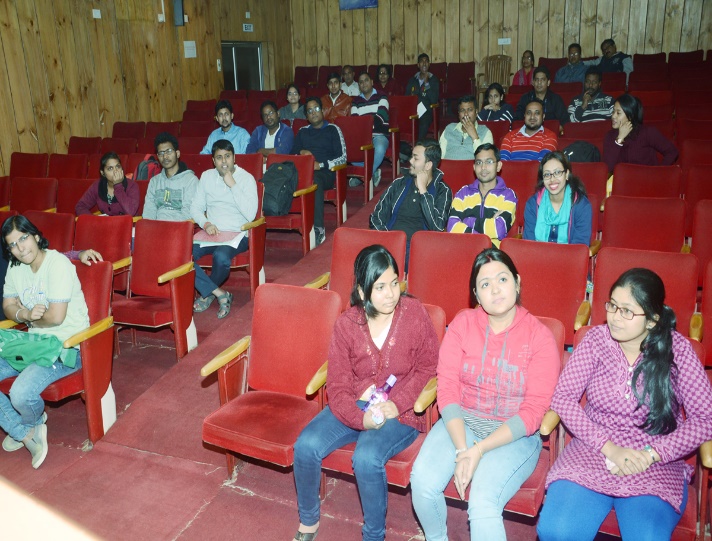 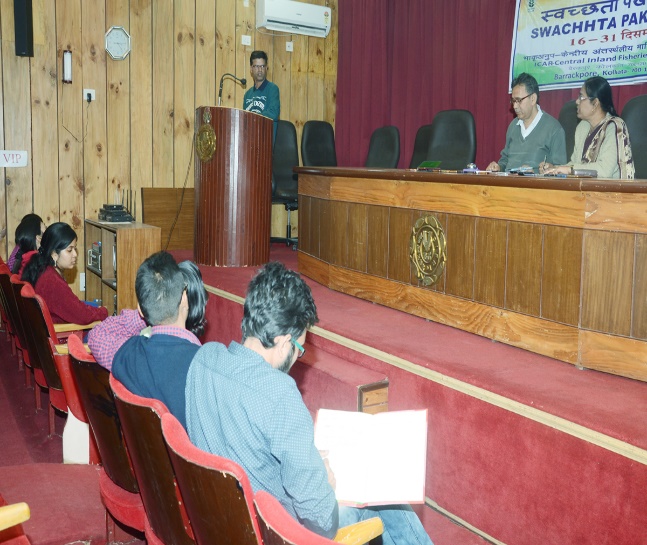 